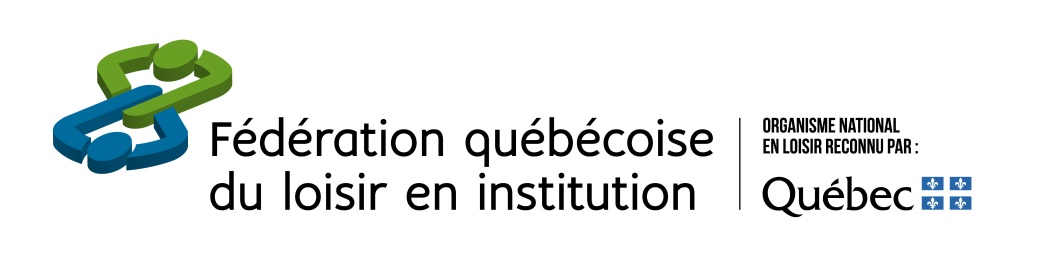 FORMULAIRE DE MISE EN CANDIDATURE POUR LE PRIXBÉNÉVOLE(S) AMBASSADEUR(S)Édition 2024/Date limite pour déposer une candidature : 8 avril 2024Ce prix est remis à un bénévole ou un groupe de bénévoles d’une installation de santé membre de la FQLI apportant une contribution significative dans son implication auprès de la clientèle hébergée du milieu de vie. Cette reconnaissance se situe dans un contexte où nous voulons souligner plus formellement l’implication des bénévoles aînés.Ce prix est mis sur pied en fonction de trois grands critères, soit :Reconnaître le travail et la contribution du bénévolat ou du groupe de bénévoles;Souligner le rôle clé du bénévolat dans le soutien à l’animation du milieu de vie;Honorer la contribution du bénévolat.CRITÈRES D’ÉLIGIBILITÉRépondre à la description des critères visés par le prix;Avoir été proposé par une installation membre de la FQLI;Être inscrit (pour un individu ou un groupe) au registre des bénévoles de l’installation depuis plus de 6 mois;Être âgé de 50 ans et plus.CRITÈRES DE SÉLECTIONPoursuite des buts du prix;Rayonnement de l’implication autant dans le milieu de vie que dans la communauté;Inspiration : image rassurante pour les résidents, les membres des familles et les autres bénévoles;Esprit mobilisateur;Qualités humaines;Clarté et concision du dossier.Pour remplir ce formulaire, vous devez d’abord le télécharger. Pour ce faire, veuillez l’enregistrer dans vos documents pour ainsi le compléter par la suite. Lorsque vous en avez terminé la rédaction, veuillez l’acheminer par courrier électronique au bureau de la Fédération québécoise du loisir en institution à info@fqli.orgN’hésitez pas à communiquer avec un membre du personnel de la Fédération si toutefois vous éprouvez des difficultés.MODALITÉS DE MISE EN CANDIDATURELes personnes ou les groupes intéressés doivent faire parvenir leur candidature à la Fédération québécoise du loisir en institution avant le 8 avril 2023 en accompagnant leur dossier d’une lettre de mise en candidature rédigée par une autre personne ou un groupe (ex. : responsable des loisirs, directeur général, comité de bénéficiaires, résident ou groupe de résidents, etc.). À la clôture des mises en candidatures, celles-ci seront transmises aux comités régionaux pour une sélection.Une première étape régionale de sélection est effectuée par l’entremise des Associations des services de loisir en institution de l’ensemble des candidatures reçues pour chacune de leurs régions. Par la suite, parmi les candidatures régionales, le prix sera remis au bénévole ou au groupe de bénévoles à travers les nommés et élus provenant des 8 régions administratives de la FQLI.Prenez note que toutes les candidatures non retenues pour un prix seront automatiquement réévaluées l’année suivante.Vous devez donc fournir les éléments suivants :Une lettre de mise en candidature;Le formulaire d’inscription complété;La signature obligatoire du document par le professionnel en loisir du milieu;Tout autre document que vous jugez pertinent.coordonnées du proposeurNom : Prénom : Fonction occupée : Adresse : Ville : Code postal : Numéro de téléphone : Adresse courriel : informations sur lE BÉNÉVOLE ou lE GROUPE DE BÉNÉVOLES proposéNom : Prénom : Regroupement : Installation : Adresse : Ville : Code postal : Numéro de téléphone : Adresse courriel : Membre de la FQLI depuis quelle année? Nombre de résidents : Brève description de la clientèle* : Nom et prénom de la direction générale ou du supérieur immédiat : Adresse courriel : *À compléter si c’est un groupe de bénévoles qui est proposé.PRÉSENTATION GÉNÉRALE DU BÉNÉVOLE ou du groupe de bénévoles(500 caractères maximum)Cette partie est l’occasion pour vous de présenter brièvement les raisons permettant de reconnaître ce bénévole ou ce groupe de bénévoles (ex. : qualités humaines, leadership, initiatives particulières, etc.).DESCRIPTION DE l’impact de ce bénévole ou de ce groupe de bénévoles et des RETOMBÉES sur le loisir dans le milieu de vie(500 caRaCtères maximum)Cette partie est l’occasion pour vous de présenter plus en détail les actions et impacts du bénévole ou du groupe de bénévoles (ex. : implications, rôles, rayonnement dans le milieu et la communauté, etc.).DESCRIPTION DE quelques réalisations marquantes du bénévole ou du groupe de bénévoles et présentation des perspectives d’avenir pour ces projets(1500 caractères maximum)INSCRIRE ICI TOUT AUTRE ÉLÉMENT QUE VOUS JUGEZ ImPORTANT(1500 caractères maximum)Signature du professionnel en loisir du milieuDate